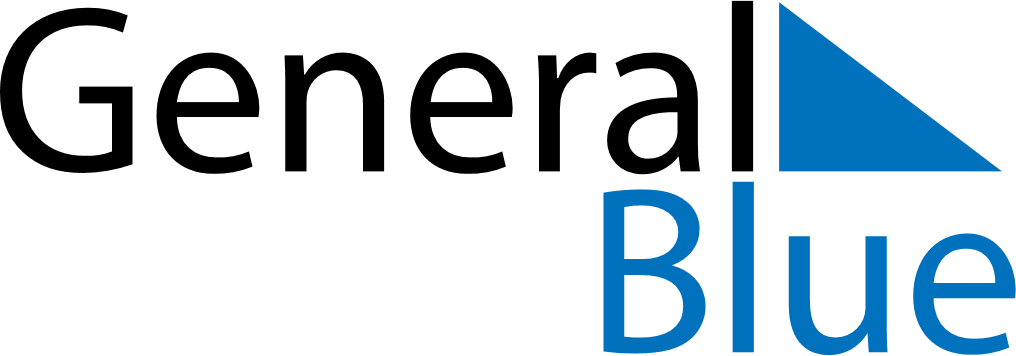 May 2024May 2024May 2024May 2024May 2024May 2024Buncrana, Ulster, IrelandBuncrana, Ulster, IrelandBuncrana, Ulster, IrelandBuncrana, Ulster, IrelandBuncrana, Ulster, IrelandBuncrana, Ulster, IrelandSunday Monday Tuesday Wednesday Thursday Friday Saturday 1 2 3 4 Sunrise: 5:48 AM Sunset: 9:05 PM Daylight: 15 hours and 16 minutes. Sunrise: 5:46 AM Sunset: 9:06 PM Daylight: 15 hours and 20 minutes. Sunrise: 5:44 AM Sunset: 9:08 PM Daylight: 15 hours and 24 minutes. Sunrise: 5:42 AM Sunset: 9:10 PM Daylight: 15 hours and 28 minutes. 5 6 7 8 9 10 11 Sunrise: 5:40 AM Sunset: 9:12 PM Daylight: 15 hours and 32 minutes. Sunrise: 5:38 AM Sunset: 9:14 PM Daylight: 15 hours and 36 minutes. Sunrise: 5:36 AM Sunset: 9:16 PM Daylight: 15 hours and 40 minutes. Sunrise: 5:34 AM Sunset: 9:18 PM Daylight: 15 hours and 44 minutes. Sunrise: 5:32 AM Sunset: 9:20 PM Daylight: 15 hours and 48 minutes. Sunrise: 5:30 AM Sunset: 9:22 PM Daylight: 15 hours and 51 minutes. Sunrise: 5:28 AM Sunset: 9:24 PM Daylight: 15 hours and 55 minutes. 12 13 14 15 16 17 18 Sunrise: 5:26 AM Sunset: 9:25 PM Daylight: 15 hours and 59 minutes. Sunrise: 5:24 AM Sunset: 9:27 PM Daylight: 16 hours and 3 minutes. Sunrise: 5:22 AM Sunset: 9:29 PM Daylight: 16 hours and 6 minutes. Sunrise: 5:21 AM Sunset: 9:31 PM Daylight: 16 hours and 10 minutes. Sunrise: 5:19 AM Sunset: 9:33 PM Daylight: 16 hours and 13 minutes. Sunrise: 5:17 AM Sunset: 9:34 PM Daylight: 16 hours and 17 minutes. Sunrise: 5:15 AM Sunset: 9:36 PM Daylight: 16 hours and 20 minutes. 19 20 21 22 23 24 25 Sunrise: 5:14 AM Sunset: 9:38 PM Daylight: 16 hours and 23 minutes. Sunrise: 5:12 AM Sunset: 9:39 PM Daylight: 16 hours and 27 minutes. Sunrise: 5:11 AM Sunset: 9:41 PM Daylight: 16 hours and 30 minutes. Sunrise: 5:09 AM Sunset: 9:43 PM Daylight: 16 hours and 33 minutes. Sunrise: 5:08 AM Sunset: 9:44 PM Daylight: 16 hours and 36 minutes. Sunrise: 5:06 AM Sunset: 9:46 PM Daylight: 16 hours and 39 minutes. Sunrise: 5:05 AM Sunset: 9:48 PM Daylight: 16 hours and 42 minutes. 26 27 28 29 30 31 Sunrise: 5:04 AM Sunset: 9:49 PM Daylight: 16 hours and 45 minutes. Sunrise: 5:02 AM Sunset: 9:51 PM Daylight: 16 hours and 48 minutes. Sunrise: 5:01 AM Sunset: 9:52 PM Daylight: 16 hours and 50 minutes. Sunrise: 5:00 AM Sunset: 9:53 PM Daylight: 16 hours and 53 minutes. Sunrise: 4:59 AM Sunset: 9:55 PM Daylight: 16 hours and 55 minutes. Sunrise: 4:58 AM Sunset: 9:56 PM Daylight: 16 hours and 58 minutes. 